Inclusie uitgedrukt in pictogrammen: realisatie MPI Oosterlo vzwInclusie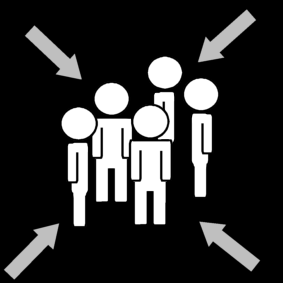    		Ik hoor erbij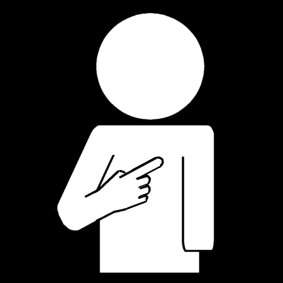 				ik kan altijd hulp vragen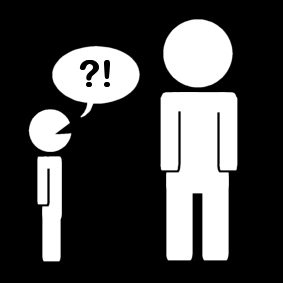 			ik mag actief deelnemen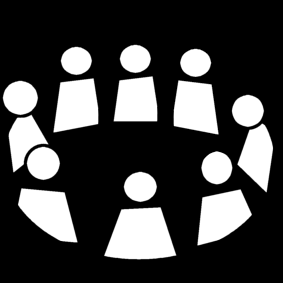 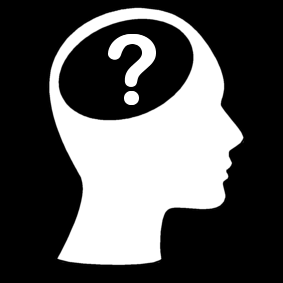 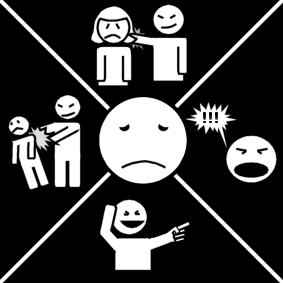 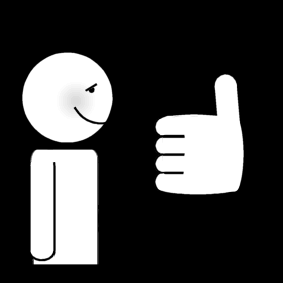 Ik word niet gepest met mijn beperking. Ik word aanvaard zoals ik ben	We mogen allemaal verschillend zijn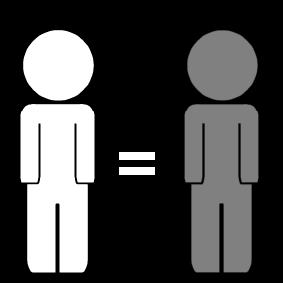 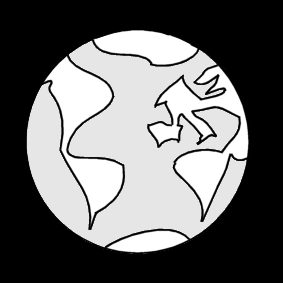 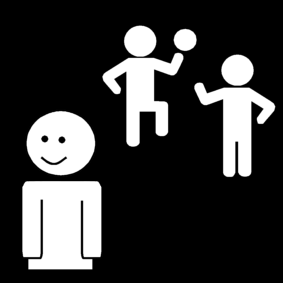 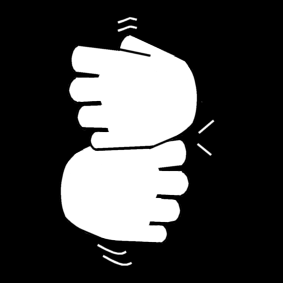 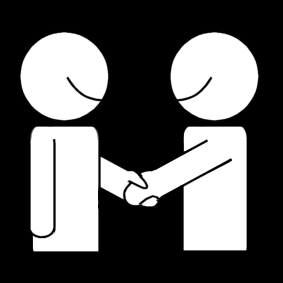 We moeten blijven werken aan een wereld waarin niemand uitgesloten wordt